Zadanie zákazkyPostupom podľa § 117  zákona č. 343/2015 Z. z. o verejnom obstarávaní a o zmene a doplnení niektorých zákonovIdentifikácia verejného obstarávateľaNázov:			Ekonomická univerzita v BratislaveSídlo:			Dolnozemská cesta č. 1, 852 35 BratislavaIČO:			00399957Telefón:                       +421 267295269Email:                         galina.uherkova@euba.skKontaktná osoba:       Ing. Galina UherkováNázov predmetu zákazky: Sťahovanie nábytku.Opis predmetu zákazky: Predmetom zákazky je:  Zabezpečenie komplexných sťahovacích služieb, presťahovanie kancelárskeho nábytku zo samostatne stojacej budovy IBM T115 (hneď vedľa Apollo mosta na brehu Dunaja) do priestorov  Ekonomickej univerzity v Bratislave (podrobne uvedené v prílohe č.1).Predpokladaná hodnota zákazky: 7 176,00  € s DPH.Kritérium na vyhodnotenie ponúk: najnižšia cena celkom vrátane DPH v eurách.Miesto a lehota na predloženie ponúk:  Termín predloženia cenovej ponuky: do 22.04.2021 do 10.00 h.Na adresu: Ekonomická univerzita v BratislaveOddelenie pre verejné obstarávanieDolnozemská cesta č.1, 852 35 Bratislavae-mail: galina.uherkova@euba.skinformácie na tel. č. +421 267295269, kontaktná osoba: Ing. Galina Uherková.Predkladanie ponúk je možné poštou, e-mailom, alebo osobne.Miesto poskytnutia služby:  viď Príloha č.1Kontaktná osoba: Romana Baroňová, č.t.: +421 267295271e-mail: romana.baronova@euba.sk            Podmienky účasti uchádzačov: Uchádzač musí spĺňať podmienky účasti týkajúce sa osobného postavenia vymedzené v  ustanovení § 32 ods. 1 písm. e) a f) zákona o verejnom obstarávaní 343/2015:             písm e) - uchádzač musí vo svojej ponuke predložiť kópiu dokladu o   oprávnení poskytovať plnenia, ktoré sú predmetom zákazky. V prípade, že takáto informácia je uvedená vo verejne dostupnom a bezplatnom elektronickom registri, postačuje, ak uchádzač vo svojej ponuke uvedie link (odkaz na webovú stránku) na požadovanú informáciu a písm.f) - čestné vyhlásenie, že nemá uložený zákaz účasti vo verejnom obstarávaní potvrdený konečným rozhodnutím v Slovenskej republike alebo v štáte sídla, miesta podnikania alebo obvyklého pobytu. Stanovenie ceny predmetu zákazky:Cena za predmet zákazky musí byť stanovená v zmysle zákona NR SR č. 18/1996 Z. z. o cenách v znení neskorších predpisov. Uchádzač predloží vo svojej ponuke cenu za uskutočnenie služby v členení:Cena bez DPH Cena s DPH Celková cena bez DPH Celková cena s DPH. Cena za predmet zákazky musí byť stanovená v EUR, podľa zákona Národnej rady Slovenskej republiky č. 18/1996 Z. z. o cenách a vyhlášky Ministerstva financií Slovenskej republiky č. 87/1996 Z. z., ktorou sa vykonáva zákon Národnej rady Slovenskej republiky č. 18/1996 Z. z. o cenách v znení neskorších predpisov a podľa tejto výzvy.  Ponuková cena musí byť stanovená vrátane všetkých nákladov uchádzača súvisiacich s poskytovaním predmetu zákazky (v rozsahu podľa prílohy 1 tejto výzvy). Uchádzačovi nevznikne nárok na úhradu dodatočných nákladov, ktoré si opomenul započítať do ceny predmetu zákazky.  Ak uchádzač nie je platiteľom DPH, uvedie navrhovanú cenu celkom a zároveň uvedie, že nie je platiteľom DPH. Ak je uchádzač osoba identifikovaná pre daň v inom členskom štáte, uvedie cenu predmetu zákazky celkom bez DPH a na skutočnosť, že je osoba identifikovaná pre daň v inom členskom štáte upozorní. K cene za ktorú ponúka predmet zákazky bude pre účely vyhodnotenia pripočítaná DPH. Fakturovať bude cenu bez DPH.Cenu za predmet zákazky požadujeme stanoviť ako cenu konečnú a nemennú počas doby skutočnenia zákazky.Všetky ceny a výpočty sa zaokrúhľujú na dve desatinné miesta na najbližší eurocent.10.Lehota poskytnutia služby viď Príloha č.111. Ďalšie informácieFinancovanie a fakturácia: Predmet obstarávania sa bude financovať formou bezhotovostného platobného styku na základe faktúry dodávateľa a to do 30 dní odo dňa jej doručenia objednávateľovi. Objednavateľ preddavok na predmet zákazky neposkytuje.Verejný obstarávateľ si vyhradzuje právo neprijať ani jednu z predložených cenových ponúk  (vrátane cenovej ponuky vyhodnotenej ako úspešnej), ako aj právo kedykoľvek ukončiť tento prieskum trhu.O ukončení tohto prieskumu trhu bude Verejný obstarávateľ bezodkladne informovať             všetkých uchádzačov, resp. všetky subjekty, ktorých vyzval na predloženie ponuky.        Uchádzači znášajú všetky náklady súvisiace s vypracovaním svojej cenovej ponuky.Príloha č.1Opis sťahovanie:Zabezpečenie komplexných sťahovacích služieb, presťahovanie kancelárskeho nábytku zo samostatne stojacej budovy IBM T115 (hneď vedľa Apollo mosta na brehu Dunaja) do priestorov:Ekonomická univerzita v Bratislave, Dolnozemská cesta 1, 852 35 Bratislava, ŠD Dolnozemská cesta 1, 852 19 Bratislava, ŠD Prokopa Veľkého 41, 811 04 Bratislava,ŠD Vlčie hrdlo 74, 821 07 Bratislava.Dátumy prepravy:  a)  24.04.2021, čas   od  08:00 hod.  -  13:00 hod.  b)  01.05.2021, čas   od  08:30 hod.  -  15:30 hod.  c)  08.05.2021, čas   od  08:30 hod.  -  15:30 hod.Rozpis tovarov:  a)  24.04.2021                  stoličky  cca  669 ks  b)  01.05.2021                  stoly       cca  337 ks  c)  08.05.2021                  skrine     cca  126 ksMiesto prepravy:  a)  IBM T115 (hneď vedľa Apollo mosta na brehu Dunaja ... ) - Dolnozemská cesta 1, budova V1  b)  IBM T115 (hneď vedľa Apollo mosta na brehu Dunaja ... ) - ŠD Dolnozemská cesta 1  c)  IBM T115 (hneď vedľa Apollo mosta na brehu Dunaja ... ) - ŠD Prokopa Veľkého 41  d)  IBM T115 (hneď vedľa Apollo mosta na brehu Dunaja ... ) - ŠD Vlčie hrdlo 74Priestor IBM T115 je bez schodov, t. j. vybavenie do 50 m k výťahu, z výťahu cca 100 m k autu (nákladná rampa). Výťahy sú nákladné C, D. Poschodia v IBM T115 kde je umiestnený nábytok:stoličky – 	3,7,18,20,21,22,23,24,25stoly – 	             3,7,18,20,21,22,23,24,25skrine – 	3,7,18,20,21,22,23,24,25Priestor Ekonomická univerzita Výučba 1, Dolnozemská cesta 1:zadný vchod, kde je cca 6 -7 schodov na rampu, potom rovina do vestibuluPriestor ŠD Dolnozemská cesta 1:na prízemie budovy kde vedie 9 schodov, 1,5 m rovina, 12 schodovPriestor ŠD Prokopa Veľkého 41:na prízemie budovy, bez schodovPriestor ŠD Vlčie hrdlo 74:na prízemie kde vedie 6 schodovV cene zákazky zahrnuté:- sťahovacie služby (nakládka, vykládka), doprava- demontáž a následná montáž nábytku, - balenie, - poistenie, - závozníci, - manipulácia s bremenom od 60 kg, - doprava pracovníkov a pracovných pomôcok, - 10% príplatok za víkend,- stojné vozidiel.STOLIČKYSTOLYSKRINE24.4.2021Miesto dodaniaMiesto dodaniaMiesto dodaniaMiesto dodania8.00 -13.00 hodEUBADolnozemská cesta 1
budova V1Študentský domov
Dolnozemská cesta 1Študentský domov
Prokopa Veľkého 41Študentský domov
Vlčie hrdlo 74Column5200200000Column8145014500Column9101000Column1130420000104Column1210100001.5.2021Miesto dodaniaMiesto dodaniaMiesto dodaniaMiesto dodania8.30 – 15.30  hodEUBADolnozemská cesta 1
budova V1Študentský domov
Dolnozemská cesta 1Študentský domov
Prokopa Veľkého 41Študentský domov
Vlčie hrdlo 74Column25555000Column3124080Column7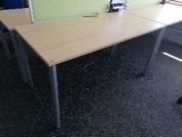 50203000Column81501200030Column13126600Column1429191000Column2597200Column2620200008.5.2021Miesto dodaniaMiesto dodaniaMiesto dodaniaMiesto dodania8.30 -15.30 hodEUBADolnozemská cesta 1
budova V1Študentský domov
Dolnozemská cesta 1Študentský domov
Prokopa Veľkého 41Študentský domov
Vlčie hrdlo 74Column29404090Column340400Column52420400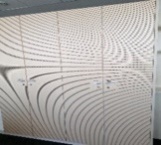 40400